Р Е Ш Е Н И Е                                                                                                                                                                                                                                                                            =================================================================ПРОЕКТ О результатах деятельности Администрации муниципального образования «Маловоложикьинское» за 2017 год              В соответствии  со статьей 26 Устава муниципального образования «Маловоложикьинское»,СОВЕТ ДЕПУТАТОВ   РЕШИЛ: 1. Информацию «О результатах деятельности Администрации муниципального образования «Маловоложикьинское» за 2017 год» принять к сведению (прилагается). 2. Опубликовать информацию «О результатах деятельности Администрации муниципального образования «Маловоложикьинское» за 2017 год» на официальном сайте муниципального образования «Маловоложикьинское».Глава муниципального образования«Маловоложикьинское»                                                                       А.А. Городиловас. Малая Воложикья26.02.2018 года№ 12.2Совет депутатовмуниципального образования«Маловоложикьинское»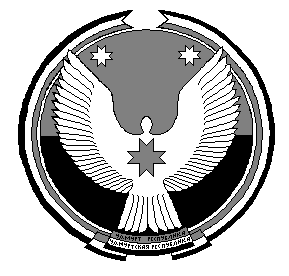 «Вуж Тылой»муниципал кылдэтысьдепутатъёслэн Кенешсы